Vitocell 300-B EVBA-A 300/500 l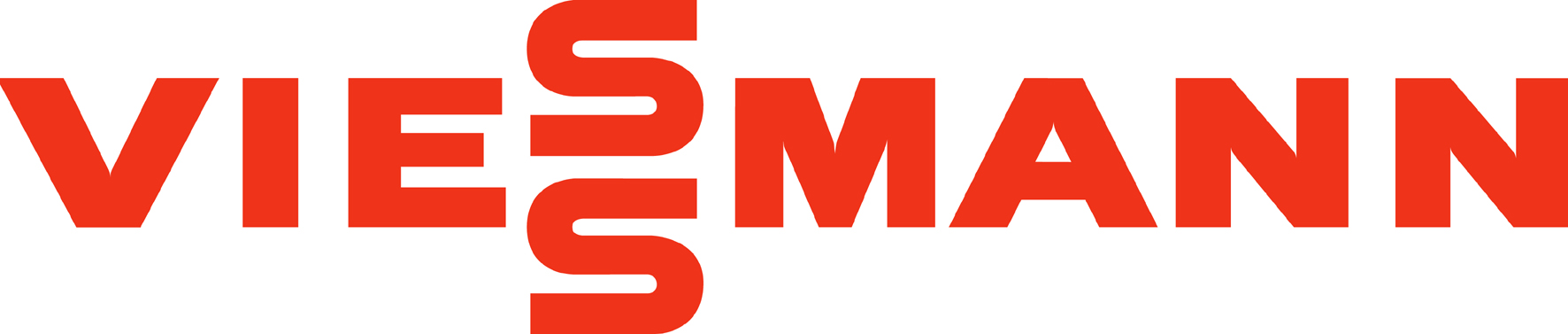 Verticale warmwaterboiler met twee gemonteerde verwarmingsspiralen Verticale warmwaterboiler met twee gemonteerde verwarmingsspiralen voor tapwaterverwarming, de bovenliggende spiraal wordt verbonden met verwarmingsketels, de onderliggende met zonnecollectoren of warmtepomp.De boilercel en spiraal zijn van zeer hoogwaardig roestvast staal.De vacuümisolatie van de warmwaterboiler bestaat uit een honingraatplaat omgeven door CFK-vrij polyurethaanschuim (model 300L).De isolatie bestaat uit een 150 mm dike demonteerbare  Nepor® mantel (model 500L). Hierdoor halen de warmwaterboilers van de 300-serie een energieklasse A.De warmwaterboiler is uitgerust met een inspectieflens aan de voorzijde dat ook kan worden gebruikt om een elektrisch verwarmingselement te plaatsen.Geschikt voor verwarmingsinstallaties met toelaatbare aanvoertemperaturen van het verwarmingswater tot 160 °C en maximale werkdruk aan de verwarmingswaterzijde van 25 bar.Werkdruk aan de tapwaterzijde tot 10 bar maximum.Max tap temperatuur van 95°CKleur van de met epoxyhars gecoate plaatmantel of van de isolatie met kunststofcoating: zilver.Het continu tapwaterdebiet van 10/45 °C bedraagt ...... /h bij een verwarmingswatertemperatuur van ...... °C.Het continu tapwaterdebiet van 10/60 °C bedraagt ...... /h bij een verwarmingswatertemperatuur van ...... °C.Het piekdebiet gedurende 10 min. voor tapwater van 10/45 °C is ...... l voor een verwarmingswatertemperatuur van ...... °C.Het paraatheidenergieverlies is ...... kWh/24h, gemeten bij een kamertemperatuur van 20 °C en een tapwatertemperatuur van 65 °C.Technische gegevens :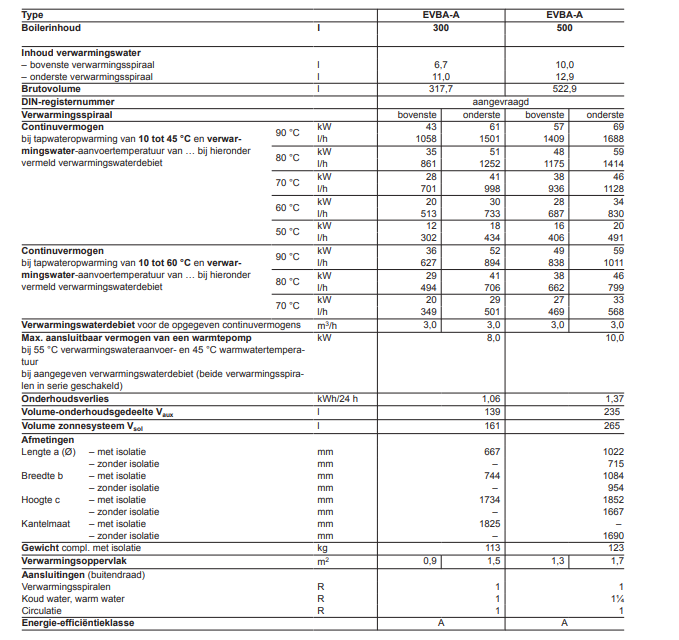 